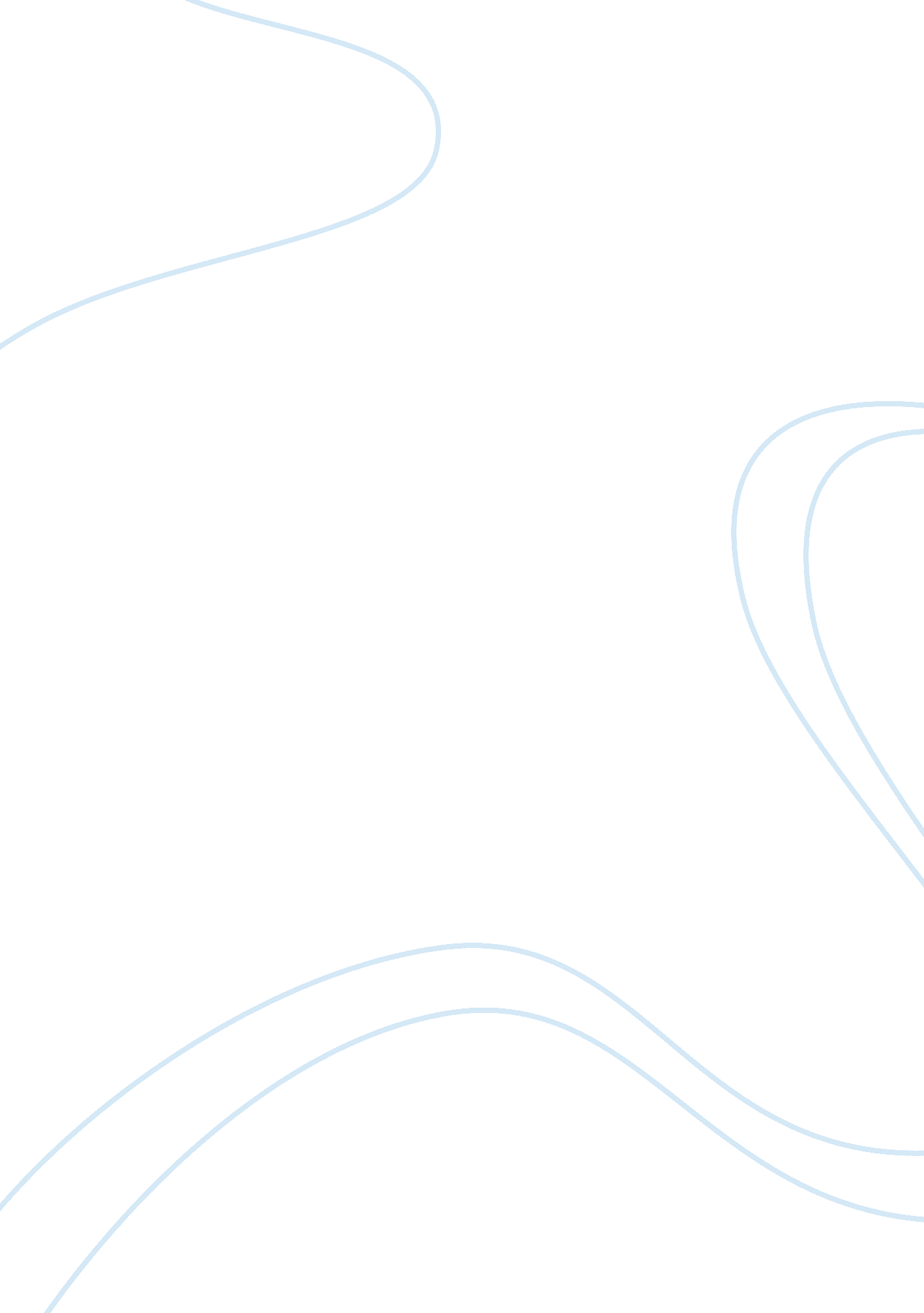 Narrative speechLiterature, Russian Literature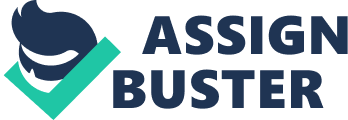 Speech outline Introduction Attention getter: Have you ever imagined how much your family loves you, did you know howthey will feel if they lost you? Drunk driving can cost your life 
Thesis: Driving under the influence of alcohol has devastated and affected countless individual’s lives and brings about pain in families through the loss of their loved ones. 
Specific purpose: After listeners hear my speech, they will realize the significance of not driving under the influence of alcohol 
Body 
The morning of my graduation started with feelings of a bad day 
A drunk driver closely puts my life in danger on the day of my graduation. It was on my graduation day, and I woke up with these awful feeling that the day was not going to be good. The sensation ran in my skeletons like a swift cold shiver, and it simply took an hour for my feeling to be justified. I found myself in a hospital bed, lying with my graduation gown and my yellow cap. This happened so quickly, but we had been involved in a car accident. The driver who rammed our car was under the influence of alcohol. 
Drunk driving almost messed up my education life, after I had struggled to the end 
I was to wake up early to prepare for the day, but I heard the alarm two hours later. I woke up panicked, as I was already late. I rushed to wear my makeup and put on my clothes. The feeling that my parents were not going to be there to attend my graduation pierced my heart painfully. However, my aunt made me feel better as she was going to attend. At least this cooled down the feelings a little bit, but things were not going to change as I was going to stroll unaccompanied on the platform knowing that my parents could not make it. Since I knew I was late, I did everything in a hurry and got inside my aunt’s car. My aunt drove like a racer and before I knew I had a loud bang, and the car overturned. I was frightened as I held the handlebar placed on top of the car to save my life. It was a horrible accident to happen on my graduation day, and my life changed from then. 
Conclusion 
I learned that driving under the influence of alcohol affects and destroys the lives of uncountable people. 